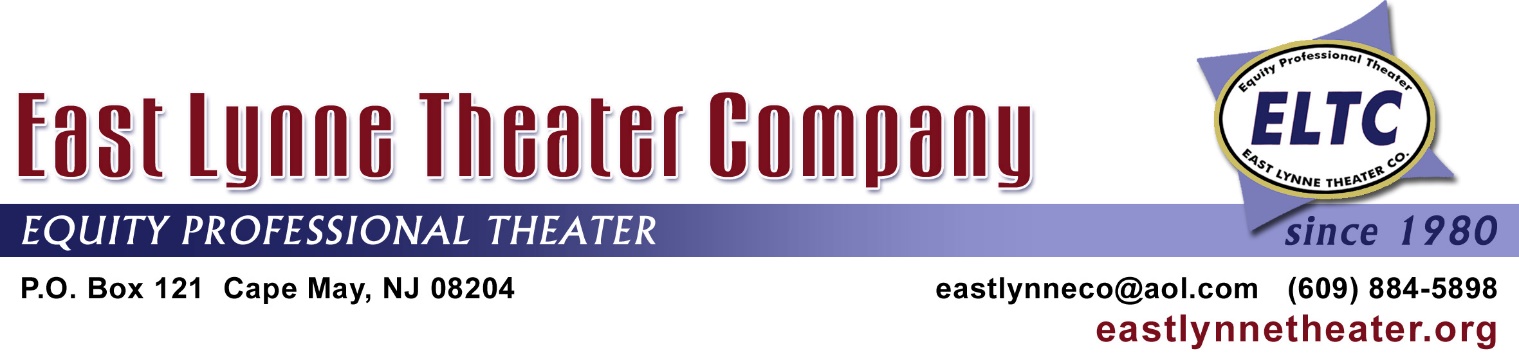 TALES OF THE VICTORIANS FOR 2019Our 30th Year of Presenting This Unique ProgramFor a $100 donation to the nonprofit East Lynne Theater Company, a storyteller will come to you!  It’s a wonderful way to introduce yourself to those who may not know much about you.The Host and/or Hostess Agrees to:  *  Provide a location, which is usually on an outdoor front porch, but the location could be inside, i.e.,    a tea shop or parlor. The important thing - that there is enough room for at least ten chairs and a    place for the reader(s) to stand. (Audiences range from usually 4-15, but sometimes up to 20.)  * Provide refreshments (cookies, cheese and cracks, etc.) and drinks (ice tea, lemonade, etc.).* Allow a small sign announcing the TALES to be placed so that those walking by may see it a few    days before and on the day of the TALES. * Help with promotion, if possible, through social media including Facebook, Twitter, and e-blasts, and    your own web site.* Pay $100 either before the reading or on the day of to ELTC.* Allow ELTC to collect $12 from each person attending, except those ages 12 and under are free,   and if the venue is an accommodation such as a B&B or hotel, then there is also no charge for your  guests.East Lynne Theater Company Agrees to:* Provide and pay for a storyteller to read classic tales from America’s diverse repertoire.* Place targeted magazine and newspaper ads listing your venue, i.e., MAC’s “This Week in Cape    May” and “Exit Zero.”* List the venue as a location for TALES in our Newsletters, Playbills, and Web Site. * Include the venue’s name in press releases related to TALES, as well as targeted social media e-   blasts, Facebook, and Twitter.* Give the venue the funds received by guests attending TALES, as long as $100 total minimum is still    retained by ELTC.* Guests staying at the inn or B&B who attend TALES, and not asked to pay the $12.* Link the venue’s web site to ours.  ---------------------------------------------------------------------------------------------------------------------------------------Please return at least this part of the form to the office of the not-for-profit ELTC.  BUSINESS_________________________   CONTACT PERSON____________________________DATE_______  POSITION_______________ PREFERRED DATE(S) FOR TALES_______________ADDRESS_________________________ E-MAIL___________________ PHONE_______________Please check one: No need to send a separate bill: the check is enclosed:_____The $100 will be paid on the day of the TALES, either in full, or added to the amount taken at the gate so that the full $100 is paid to ELTC:_____Send an invoice to the above person and address: check will be mailed in a month:_____                               Name/Address:____________________________________________________________________